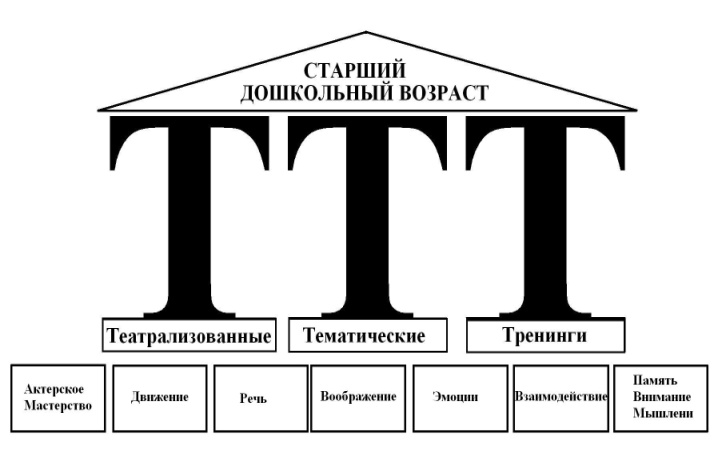 КОНСПЕКТСОВМЕСТНОЙ ДЕЯТЕЛЬНОСТИТЕАТРАЛИЗОВАННЫЙ ТЕМАТИЧЕСКИЙ ТРЕНИНГдля детей среднего дошкольного возраста«ЗНАКОМСТВО»ЦельПобуждать детей к активному общению со сверстниками и взрослыми через  театрализованную игру.ЗадачиРазвивать память физических ощущений и пантомимические способности.Воспитывать доброжелательное отношение к окружающим.Формировать навыки бесконфликтного общения.Развивать пантомимические навыки и артикуляцию.Побуждать детей к импровизации.Материал: у ведущего театрализованный костюм, кукла-лягушка, мяч, маленькая лягушка-игрушка, аудиозапись «танец лягушки». 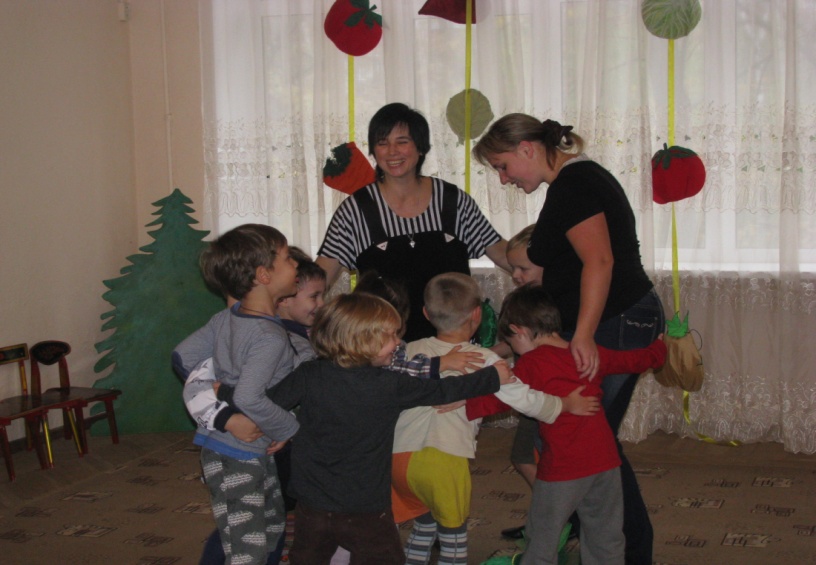 РазвиваемНазвание игры.Описание игр. Действие.Что говорит ведущий.Полож.настройВступлениеДети стоят в произвольном порядке.Мы с вами сегодня будем играть, Придумывать сказки и танцевать,Немного грустить, ну а больше  смеяться,Болтать обо всём, быть собой не бояться.Шептать очень тихо и громко кричать,Слушать других и учиться молчать.Раз, два, три, четыре, пять,Нам пора уже начать!!!фантазияПриветствие-фантазияИгра-ритуал.Ребята становятся в кругКаждый показывает движение, жест или звукоподражание в зависимости от настроения и фантазии. Остальные участники повторяют за ним.Показываем на исполняющего  ребёнка.Дети, сколько ж у вас рук?!  Быстро становитесь в круг! Мы здороваться будем по-новому!!!Станешь всем, что придет к тебе в голову!Будешь ветром, игрушкой иль зверем,А ребята также сумеют.Таня, Таня , покружись!В кого хочешь превратись! А мы дружно Тане ответим! Превращаемся в кошечку дети! (В красивый цветок, превращаемся,  дети,В  грозного льва , превращаемся, дети!)  Взаимо-действиеНазови своё имяДети перебрасывают друг другу мяч, называя своё имя.У меня в кармане мяч,Я достану, как ни прячь.К кому мячик попадает, Тот имя свое называет!слуховое вниманиеКто сказал «ква»Кто сказал «ква».Знакомство с новым персонажем. Кукла- лягушка   «живёт» на шляпе, имеет огромный рот и большой «активный» язык. Далее её основная роль будет в речевых упражнениях.От имени лягушки, воспитатель предлагает следующую игру, достаёт маленькую игрушку.  Один ребёнок прячет игрушку в кулаке за спиной. Остальные отвлекают водящего звукоподражанием животным, лишь один ребёнок «квакает», у него игрушка. Игра повторяется 3 – 4 раза.Я представлю вам лягушку, Мою лучшую подружку:Лягушку-болтушку и хохотушку,Лягушку-крикушку и попрыгушку.Мы сейчас будем крякать и хрюкать, Кукарекать и громко мяукать. Кто же будет лягушечку прятать,Будет очень тихонечко квакать!А водящий к нам подойдёт,И лягушку, конечно найдёт!движениетелесный контактИгра-танец («Лавата»)В припеве дети ходят по кругу,  взявшись за руки и напевают.Своеобразным запевом являются слова ведущего, например: «У меня ушки хороши, ау соседа лучше!».В этом случае дети ходят хороводом, держа друг друга за уши. Каждый раз педагог даёт новое «задание», и дети берут друг друга за локти, колени, плечи, голову и т. д. Чтобы игра состоялась, прикосновения не должны быть грубыми или болезненными для партнёров.Дружно танцуем мы – ква-ква-ква, ква-ква-ква,Танец лягушечки раз-и-два, раз-и-два. релаксацияИгра-отдых«Живут ли лягушки в твоём животе»Группа ложится на ковёр.Первый участник ложится на спину на теплый пол. Второй ложится и кладёт голову на живот первому, третий – кладёт голову на живот второму и т. д.,пока  все не улягутся «голова на животе». Теперь можно отдыхать под бульканье в животе. А теперь, наконец-то, «Ура!Отдохнуть нам немного пора!Послушай тихонько, что там в темноте,Живут ли лягушки у вас в животе.Там булькает что-то и что-то журчит,И кто-то ужасный ворчит и мычит.И слышно ещё как сердечко стучит!актерскоемастерствопластикаИгра«Лягушка и лужа»Дети делятся на пары. Встают друг напротив друга. Один – «лягушка», второй – «лужа».  Второй повторяет движения первого. Сначала все действуют соответственно тексту, далее импровизируют.Увидела себя лягушка:«Вот это да, а где же ушки?!»Потрогала глазки, погладила ножки, Щипала за щёчки, потёрла ладошки,Погладила лапкой свой круглый живот.Но только вот ушки никак не найдёт.движениеТанец – импровизация«Танец лягушки»Девочки и мальчики импровизируют в танце.По окончании танца «лягушка» прощается с детьми.Вот, спасибо, вам, друзья,В гости снова жду вас «ква»!ПрощаниеВот и кончилась игра, попрощаться нам пора.Все вздохнули  глубоко, улыбнулись широко.Помашите мне рукой. А теперь скорей домой!